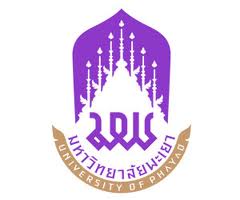 บันทึกข้อความหน่วยงาน  คณะวิทยาศาสตร์การแพทย์          โทร. ๖๒๒๘ที่  อว ๗๓๓๔/                                         วันที่         เมษายน ๒๕๖๓เรื่อง  ขออนุมัติเปิดรายวิชาและสำรองที่นั่ง ในภาคการศึกษาต้น ปีการศึกษา ๒๕๖๓ เรียน   อธิการบดีด้วย หลักสูตรวิทยาศาสตรบัณฑิต สาขาวิชาโภชนาการและการกำหนดอาหาร คณะวิทยาศาสตร์การแพทย์ ได้รับผิดชอบจัดการเรียนการสอนรหัสรายวิชา 368431 รายวิชา การศึกษาอิสระ (Independent Study) หน่วยกิต ๖(๐-๑๘-๙) แต่เนื่องจากมีนิสิตตกแผนการศึกษาจำนวนหนึ่งประสงค์ลงทะเบียนเรียนในภาคการศึกษาต้น ปีการศึกษา ๒๕๖๓ 	ทางคณะวิทยาศาสตร์การแพทย์ จึงขออนุมัติเปิดรายวิชาและสำรองที่นั่งให้นิสิต ในภาคการศึกษาต้น ปีการศึกษา ๒๕๖๓  ตามรายละเอียดที่แนบมาพร้อมนี้จึงเรียนมาเพื่อโปรดพิจารณาดำเนินการต่อไป 	                               (ผู้ช่วยศาสตราจารย์ ดร.สุริศักดิ์ ประสานพันธ์) 			      คณบดีคณะวิทยาศาสตร์การแพทย์รายละเอียดเปิดรายวิชาและสำรองที่นั่ง ในภาคการศึกษาต้น ปีการศึกษา 2563รายวิชาที่คณะวิทยาศาสตร์การแพทย์เปิดสอน ภาคการศึกษาต้น ปีการศึกษา 2563สาขาวิชาโภชนาการและโภชนบำบัด  รายวิชาที่คณะวิทยาศาสตร์การแพทย์เปิดสอน ภาคการศึกษาต้น ปีการศึกษา 2563สาขาวิชาโภชนาการและโภชนบำบัด  รายวิชาที่คณะวิทยาศาสตร์การแพทย์เปิดสอน ภาคการศึกษาต้น ปีการศึกษา 2563สาขาวิชาโภชนาการและโภชนบำบัด  รายวิชาที่คณะวิทยาศาสตร์การแพทย์เปิดสอน ภาคการศึกษาต้น ปีการศึกษา 2563สาขาวิชาโภชนาการและโภชนบำบัด  รายวิชาที่คณะวิทยาศาสตร์การแพทย์เปิดสอน ภาคการศึกษาต้น ปีการศึกษา 2563สาขาวิชาโภชนาการและโภชนบำบัด  รายวิชาที่คณะวิทยาศาสตร์การแพทย์เปิดสอน ภาคการศึกษาต้น ปีการศึกษา 2563สาขาวิชาโภชนาการและโภชนบำบัด  รายวิชาที่คณะวิทยาศาสตร์การแพทย์เปิดสอน ภาคการศึกษาต้น ปีการศึกษา 2563สาขาวิชาโภชนาการและโภชนบำบัด  รายวิชาที่คณะวิทยาศาสตร์การแพทย์เปิดสอน ภาคการศึกษาต้น ปีการศึกษา 2563สาขาวิชาโภชนาการและโภชนบำบัด  ลำดับรหัสรายวิชา/ชื่อรายวิชาภาษาอังกฤษ  หน่วยกิตหมู่เรียนข้อมูลหลักสูตร/สาขาวิชาของนิสิตชั้นปีจำนวนนิสิตอาจารย์ผู้สอน1368431 Independent Study 6 1หลักสูตรโภชนาการและโภชนบำบัด  41 คนนางสาวพรหมภัสสร  อิทธิมานนท์รหัสนิสิต 58092981อ.ชมนาด สิงห์หันต์          ผู้จัดการรายวิชาอ.นริศรา พันธุรัตน์           ผศ.ดร.ศุภชัย เจริญสิน    ผศ.ดร.สุรศักดิ์ ใจเขียนดี     อ.ณัฐพล ทัศนสุวรรณ        อ.วิทวัส สัจจาพงศ์         